Long Term Curriculum Planning: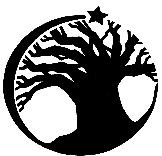 Subject: …Design and Technology………………………………………….MasteryA Chamberlayne Designer in Year [?]is somebody who…7Can identify and use safely the tools and equipment in the workshop, understand what tool is suited to which manufacturing process.8Can use engineering drawings to product accurate models; understand how products can be viewed from different angles and how this can help make products.9Can identify different design movements and produce personalised products; understand how different people have different needs in terms of product design.10Can investigate fully an engineered product. Understand how and why a commercial product is manufactured11Can identify the factors that influence the design of a new product. Understand how internal and external factors influence the design of products.71MazeMeasuringWorkshop safety772Money BoxEquipment identificationAccurate cutting7732D/3D DrawingUnderstand the different types of drawing used to describe the features of a productIsometric drawingPerspective drawingOrthographic drawing781Super Hero CharacterEngineering drawingAccurate drawing882Mechanical ToyEngineering componentsMaking moving toys8832D/3D DrawingUsing different types of drawing to show detailed features of how a product is assembled Exploded diagramsOrthographic drawingOblique drawing891ClockDesign Movements/Iconic DesignsIncorporating components992Picture Frame/Storage ContainerIdentifying a client needCreating a personalised product9932D/3D DrawingUsing different types of drawing to promote and construct a product.Flow chart diagramsGantt chartsAssembly sequences9101Technical Specification Criteria for an Engineered Productinvestigate an appropriate engineered product and identify, outline and explain:why it is shaped as it iswhat its function is – whether it workswhat would make users choose the product and whythe technical attributes that the product has that make it fit for purpose.10Materials Used in an Engineered Productproduce a written report that contains the following information:A brief description of two components in the product The name, properties and qualities of the materials the two components are made fromEnvironmental impact details for the materials used, including extraction/processing and disposal after their useful lifespanAlternative materials that could be used102Manufacturing Processes for an Engineered Productproduce a written report detailing the  processes used to manufacture the product’s components. The report should include the following information: A description of the processes usedWhy these processes were selected, with reference to the manufacturing needs of the productThe relative impact on the environment of the processes used, including energy, resources, waste  and pollutionA summary that weighs up the advantages and disadvantages of each process, based on the information provided in the earlier sections of the report10Quality Issues for an Engineered ProductUsing your product as an example, produce a written report that includes information on:when, where and how Quality Control checks are carried out and why these checks can help to improve the Quality of your engineered productwhy and how a specific Quality Assurance system should be used during the manufacture of your engineered product and how the Quality Control checks form part of this systemwhether the Quality Assurance system for your engineered product is fit for purposea summary that considers the strengths and weaknesses of the Quality Control checks and Quality Assurance system for your engineered product, based on the information provided in the earlier sections of the report.103The Design ProcessKnow about the factors that influence the design of a new product10111From Design to Product Design SpecificationBe able to develop a Product Design Specification from a customer brief11112Developing Design SolutionsBe able to prepare design proposals and design solutions that meet the requirements of a Product Design Specification11113Preparation for final KS4 examination11